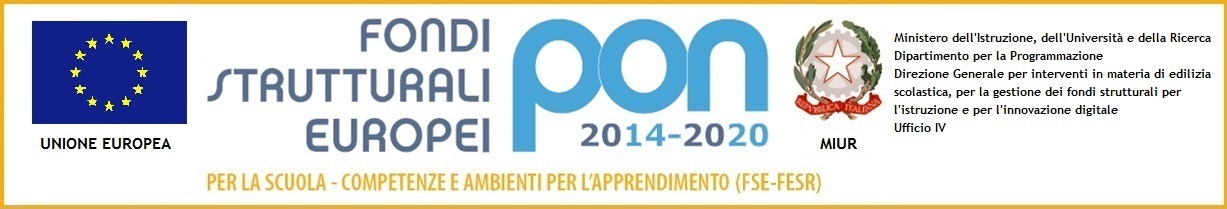 ISTITUTO COMPRENSIVO VIA MARSALAVia Marsala 13 – 27058 Voghera (PV)Tel. 0383- 41371 - Fax 0383 41598- C.F. 9503277182Email:   PVIC826009@istruzione.it –  PEC: PVIC826009@PEC.ISTRUZIONE.ITSito web: www. icviamarsalavoghera.gov.it – COD. UNIVOCO UFFICIO UF1EN5Ai Docenti Scuola InfanziaAi Docenti Scuola PrimariaClassi 1^ - 2^Agli attiAl sito e p.c. al DSGACircolare n. 207Voghera, 28/11/2019Oggetto: Progetto Contest Nazionale “C’era una volta… l’Orso bruno marsicano. Disegna tu il lieto fine” Nell’ambito dell’iniziativa “C’era una volta…” legata alla campagna Orso2x50 di WWF Italia è indetto il Contest Nazionale dedicato all’Orso bruno marsicano. Il Contest è riservato alle classi delle Scuole Primarie e alle sezioni delle Scuole dell’Infanzia statali, paritarie e private (studenti e docenti) del territorio nazionale, ed intende sensibilizzare la popolazione al valore della biodiversità, al rispetto della Natura, e in particolar modo, pone l’accento sulla questione allarmante della rapida diminuzione degli Orsi marsicani, sottospecie tipicamente italiana.Oggetto del Contest. Alle classi della primaria e alle sezioni dell’infanzia viene chiesto di individuare e presentare un prodotto grafico (disegno, fumetto) per accogliere con un regalo l’Orso Marsicano al suo risveglio dal letargo, in primavera, un segno per farlo sentire amato e rispettato. Per ogni elaborato grafico bisognerà presentare una Scheda Progetto da allegare. Finalità e tema . Le finalità di questa iniziativa sono: sensibilizzare i bambini a conoscere ciò che può far paura prima di giudicare e reagire, ritrovare il contatto con la Natura, comprendere l’importanza della biodiversità e generare buone pratiche che afferiscono all’educazione ambientale e alle competenze di cittadinanza. Partendo dal mondo della Scuola, è possibile stimolare nelle giovani generazioni quei valori etici indispensabili alla crescita individuale e collettiva, promuovendo così la cittadinanza attiva. Purtroppo gli orsi sono spesso maltrattati e braccati solo per aver seguito la propria natura; invece bisogna imparare a considerare gli orsi un valore del nostro territorio, non una minaccia, rispettandoli, senza invadere il loro habitat, nell’ottica di una pacifica convivenza. Destinatari. Classi delle Scuole Primarie e sezioni dell’Infanzia delle scuole statali, paritarie e private (alunni e docenti): 1. Scuole Primarie (classi prime e seconde) 2. Scuole dell’Infanzia Classi partecipanti. Il Contest prevede la partecipazione delle singole Classi delle Scuole coordinate da uno o più docenti. Possono partecipare più Classi dello stesso Istituto. Non è prevista la partecipazione di singoli (studenti o docenti), né di gruppi costituiti da soli studenti. WWF Italia si rivolge ai Docenti di tutte le materie affinché sostengano e supportino la partecipazione dei propri studenti al Contest.Materiali da produrre e inviare per la preiscrizione: Modulo di preiscrizione al Contest (vd. Allegati A e A1 - Informativa e consenso per il trattamento dei dati personali dei maggiorenni). Materiali da produrre e inviare per il Contest: Scheda Progetto (vd. Allegato B) La scheda rappresenta il modo testuale per descrivere il prodotto. Sono ammessi esclusivamente elaborati da inviare in formato .jpg o .pdf (scansione o foto inviata tramite e-mail all’indirizzo: orsomarsicano@wwf.it).Oltre all’elaborato, alle scuole che avranno organizzato una mostra finale dei lavori, o che avranno pubblicizzato il progetto su canali istituzionali dell’istituto, viene chiesto di inviare documentazione fotografica a testimonianza di quanto realizzato e pubblicizzato all’esterno (N.B. le foto NON dovranno ritrarre persone identificabili, ma dare rilevanza ai lavori e agli spazi utilizzati). Non c’è un limite di partecipazione al numero di classi, per quanto riguarda, invece, il numero di elaborati, sarà cura delle insegnanti inviare un solo elaborato per sezione o classe pur valorizzando attraverso la mostra a scuola i lavori di tutti e di ciascun bambino. Nella selezione a livello nazionale verranno premiati 25 elaborati per la scuola dell’infanzia e 25 elaborati per la scuola primaria, in totale 50, il numero di orsi attualmente censiti sul territorio italiano. Spunti e suggerimenti per l’elaborato grafico. Premesso che l’elaborato deve essere coerente con il tema del Contest e deve avere carattere originale, gli spunti per l’ideazione e la realizzazione dell’elaborato possono essere vari, possono legarsi alla tematica in generale oppure possono essere un messaggio di bentornato all’orso che si sveglia dal letargo; possono essere realizzati con varie tecniche (collage, pittura…) e possono essere di vario tipo (disegni, illustrazioni, manifesti, fumetti…). Si può pensare, infatti, di sviluppare una breve striscia a fumetti, o realizzare un biglietto di auguri; un invito....la creatività non ha confini. Come spunto di riflessione, per mettere in situazione i partecipanti, specie i più piccoli, si potrebbe partire con le vicende di un piccolo orsetto che si rapporta ad un mondo di umani, un mondo che sta cambiando, ma il tutto deve servire per sensibilizzare e stimolare le giovani generazioni a conoscere e rispettare la natura e i suoi abitanti, per dare un lieto fine al nostro “C’era una volta”: BRUNO MARSY: Le vicende del piccolo orsetto che vuole fare il cantante UN ORSO PER AMICO La vita di un orso PARLIAMONE Parla con noi alle Istituzioni- cosa possiamo fare? INCONTRI RAVVICINATI Se incontri un orso…rispettaloTempistiche, modalità di partecipazione e invio. Tutti gli allegati sono sempre scaricabili on line sul sito: https://www.wwf.it/c_era_una_volta.cfm o da richiedere via email all’indirizzo orsomarsicano@wwf.it.Commissione e criteri di valutazione. La Commissione di valutazione (composta da esperti naturalisti, biologi WWF, esperti di comunicazione, rappresentanti di enti e istituzioni nazionali partner dell’iniziativa) selezionerà, tra tutti gli elaborati ricevuti nei termini indicati dal presente Regolamento, 50 progetti finalisti. Oggetto della valutazione sarà la Scheda Progetto e l’ Elaborato artistico (disegno…) Criteri di valutazione: (indicatori) rispetto delle condizioni generali riportate nel Regolamento; coerenza con le tematiche proposte; inserimento in un percorso educativo; progettualità; qualità del progetto; originalità e spontaneità del prodotto; capacità esplicativa del prodotto; maggior numero di partecipanti e classi coinvolte; replicabilità del progetto; possibilità di utilizzare l’elaborato per campagne di sensibilizzazione istituzionali di varia natura. Tutti i partecipanti devono attenersi alla normativa europea in materia di copyright: gli elaborati inviati per la partecipazione al Contest non devono contenere affermazioni, fatti, informazioni o citazioni che possano nuocere o danneggiare persone o gruppi di persone né altresì incoraggino il crimine o l’infrazione della legge. Opportunità, premi e premiazione. Opportunità per tutte le classi preiscritte: l’atto di preiscrizione (vd. Art.5 e 8, Allegati A e A1) offre l’opportunità al docente e alla classe partecipante di entrare a far parte della community “C’era una volta…” del WWF, permettendo di ricevere la rivista istituzionale WWF Panda (nel corso del 2020) e materiali didattici digitali. Sono previsti incontri di formazione per i Docenti che consentono di ricevere crediti formativi in quanto WWF è ente riconosciuto dal MIUR per la formazione del personale della scuola. Tutti gli aggiornamenti saranno pubblicati sul sito https://www.wwf.it/c_era_una_volta.cfm PREMI: Saranno selezionati 50 progetti finalisti a cui sarà data visibilità sul sito WWF e i canali social collegati alla Campagna di promozione Orso2x50, rendendo così protagonisti gli alunni e le scuole. Gli elaborati vincitori saranno pubblicati nella photogallery, con il nome della scuola e dei docenti. Dichiarazioni, Informative privacy e Garanzie. Partecipando al Contest (vd. Allegato B), il Dirigente dell’Istituto Scolastico (le cui classi o classe singola partecipino al Contest stesso): a) Accetta incondizionatamente il presente Regolamento e manleva il WWF Italia, mantenendolo indenne da qualsiasi pretesa e/o azione di terzi. b) Autorizza il WWF Italia a pubblicare il materiale inviato ai fini della partecipazione al Contest e a renderlo fruibile al pubblico. Tale facoltà è concessa a titolo gratuito, senza limite di tempo e senza avere nulla a pretendere. Sarà inoltre tenuto a risarcire l’Associazione da qualsiasi conseguenza pregiudizievole che dovesse subire in conseguenza della violazione di quanto dichiarato, ivi incluse eventuali spese legali anche di carattere stragiudiziale. L’Associazione non sarà dunque responsabile per eventuali pretese e/o azioni di terzi tra cui, a titolo esemplificativo e non esaustivo, richieste di risarcimento o lamentele per violazione di diritti d’autore e/o d’immagine. Per partecipare al Contest il Dirigente scolastico e il Docente di riferimento dovranno sottoscrivere e inviare al WWF Italia l’Allegato A1 (Informativa e consenso per il trattamento dei dati personali). Disposizioni Generali. L’Associazione si riserva il diritto di modificare e/o abolire in ogni momento le condizioni e le procedure aventi oggetto il presente Contest prima della data di sua conclusione. In tal caso l’Associazione provvederà a dare adeguata comunicazione. CONTATTI. WWF Italia - Via Po, 25/c Roma Responsabile Educazione WWF: Maria Antonietta Quadrelli Responsabile Contest “C’era una volta…” Progetto Orso Marsicano 2x50 WWF: Daniela Lammoglia TEL. 0684497272 E- MAIL orsomarsicano@wwf.it SITO INTERNET https://www.wwf.it/c_era_una_volta.cfmDistinti saluti.Il Dirigente ScolasticoDott.ssa Maria Teresa LopezFirma autografa sostituita a mezzo stampa ai sensi dell’art.3.comma 2.del D..Lgs.39/39Comunicazione di avvenuta selezione e vincita dei 50 progetti: 5 maggio 2020